PLANS AND ELEVATIONS
Pearson Edexcel - Tuesday 21 May 2019 - Paper 1 (Non-Calculator) Higher Tier1.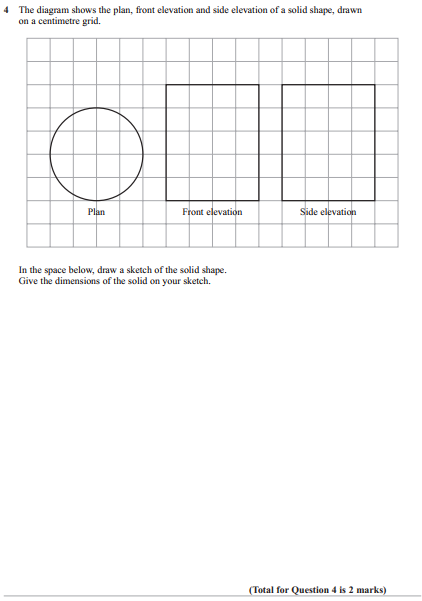 Pearson Edexcel - Thursday 24 May 2018 - Paper 1 (Non-Calculator) Higher Tier2.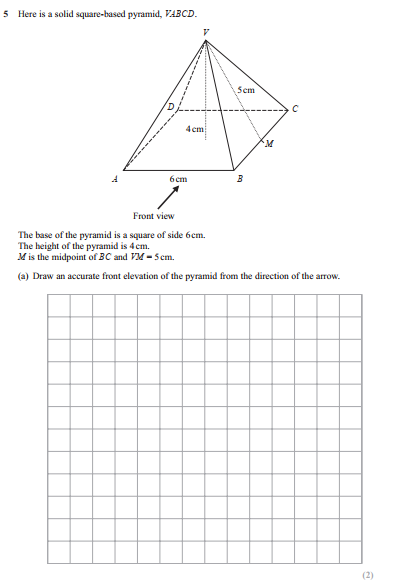 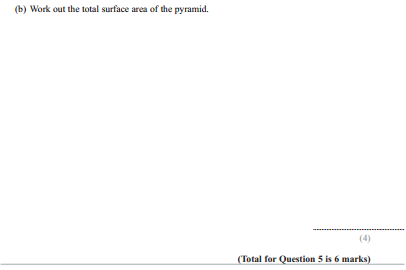 Pearson Edexcel - Thursday 8 June 2017 - Paper 2 (Calculator) Higher Tier3.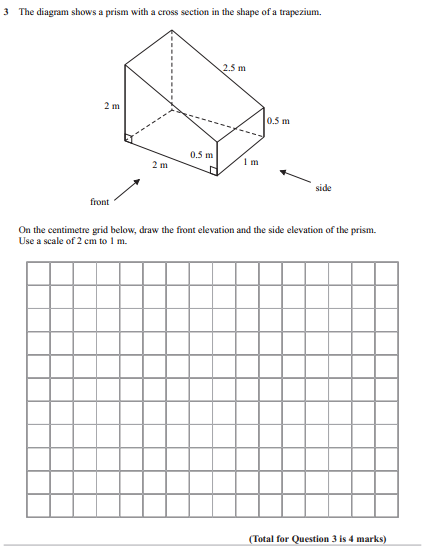 Pearson Edexcel - Specimen Papers Set 2 - Paper 3 (Calculator) Higher Tier4.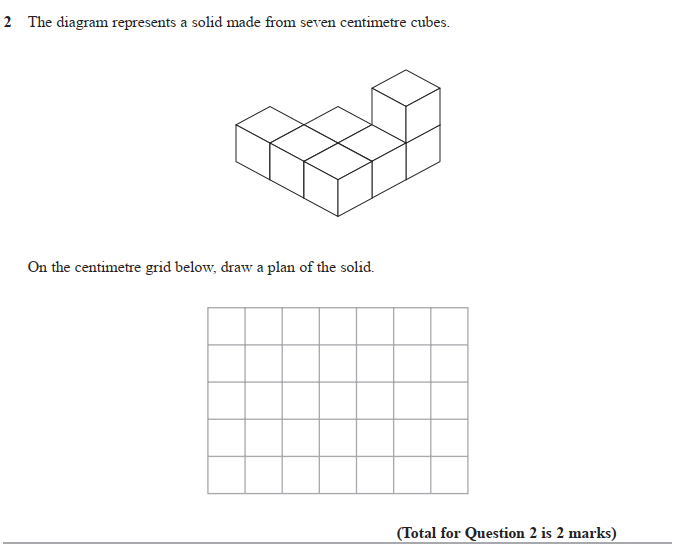 Pearson Edexcel - Sample Paper 1 - (Non-Calculator) Higher Tier5.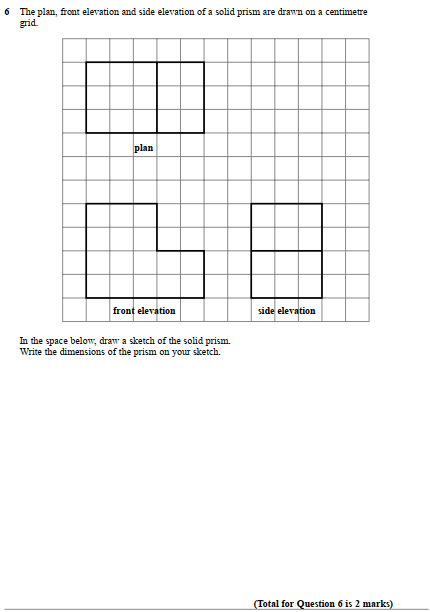 Pearson Edexcel - Monday 9 June 2014 - Paper 1 (Non-Calculator) Higher Tier6.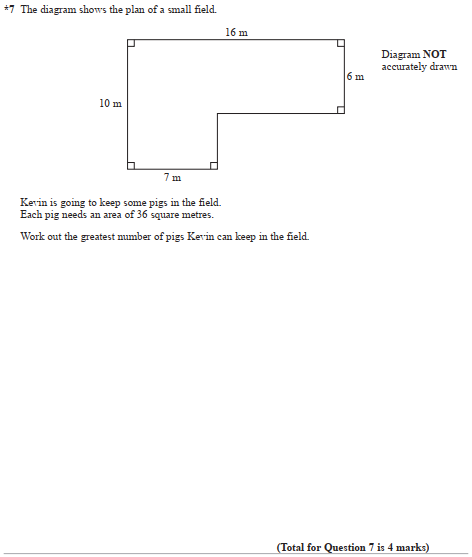 Pearson Edexcel - Friday 8 November 2013 - Paper 2 (Calculator) Higher Tier7.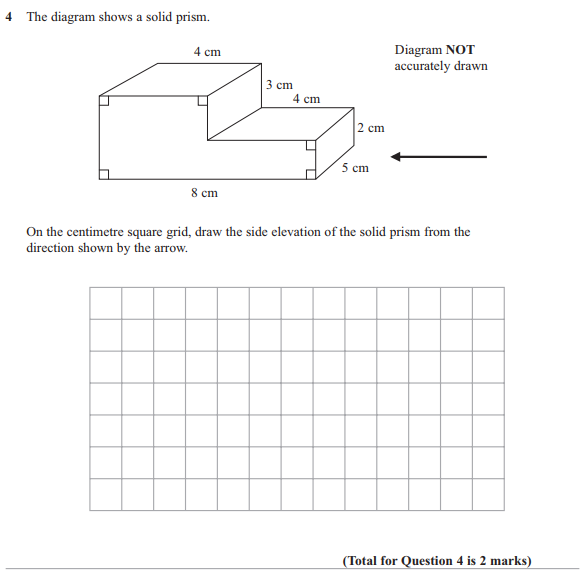 Pearson Edexcel - Friday 12 November 2010 - Paper 4 (Calculator) Higher Tier8.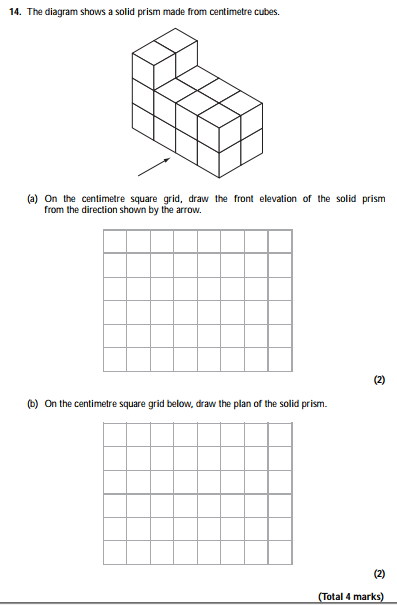 Pearson Edexcel - Friday 11 June 2010 - Paper 4 (Calculator) Higher Tier9.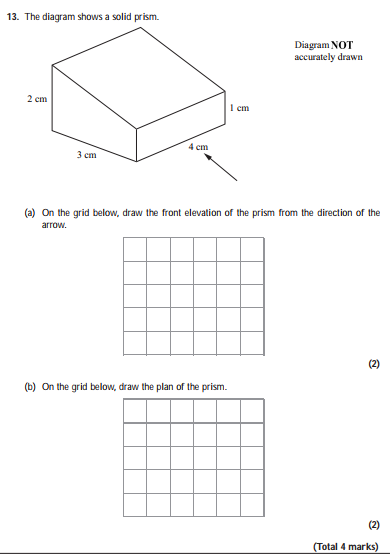 Pearson Edexcel - Tuesday 10 November 2009 - Paper 4 (Calculator) Higher Tier10.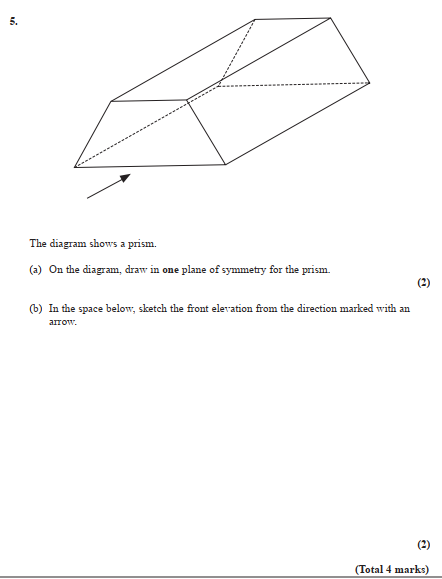 11.